David Oh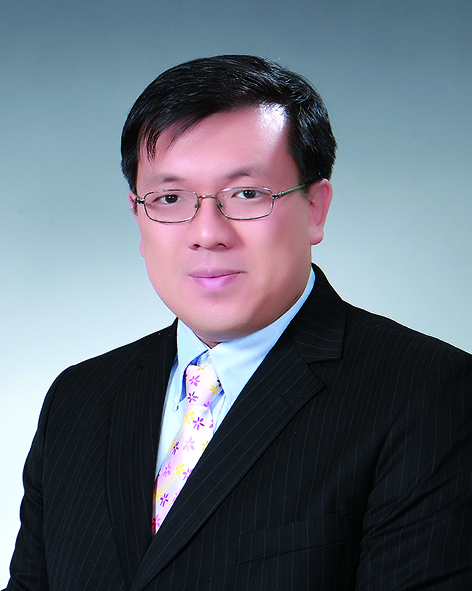 Gangwon Province, Jeongseon County, Imgye TownshipSeongjae 6 Road, Dongsan Apt. Gadong #105010-4459-2215PROFILE(DOB February 15, 1975)I have been in education for almost nine years. I enjoy teaching English and experiencing different cultures, so I decided to pursue a career in teaching English in foreign cultures. I started as a substitute teacher in California, U.S.A., from there I went out to China and worked for two years, and most recently in Korea, now for more than 7 years. In addition to my years of experience teaching EFL, I took a course on TEFL in 2007 and I now have a TEFL certificate.EDUCATIONKorea Education Institute - Cheongpyeong, S. KoreaCertificate- TEFL 100 hoursReceived 07/25/2007University of California at Irvine-  Irvine, CaliforniaCertificate- TEFL Training for Teaching Abroad Program (50 Hours)Received 06/22/2005Biola University - La Mirada, CaliforniaBachelor of Arts - Psychology Graduated 12/17/1999PROFESSIONAL ORGANIZATIONActive member of KOTESOL (Korea Teacher of English to Speakers of Other Languages) since April 2012; participated in most seminars and conferencesTEACHING EXPERIENCEGangwon Province Office of Education- Jeongseon Office of Education, Jeongseon County, Gangwondo; Samchoek Office of Education, Samcheok City; S. Korea August 2008 — present.EFL Instructor - Imgye Middle & High School (August 2008 – August 2009; August 2010 – present) Miro Middle School, Sodal Middle School (August 2009 – August 2010)• Provided native English education through various lessons, games and activities to middle and high school aged students, non-native English teachers, non English teachers, and school staff members.• Organized and instructed English education camps during school vacation times and on certain weekends.• Judged debate and speech contests.• Evaluated student and teacher papers.• Presented open class lessons to other native and Korean English teachers.• Participated in voluntary in service teacher training sessions.• Advised new native teachers on lesson planning, classroom management and organization procedures.Incheon Metropolitan City Office of Education (Seobu branch), Incheon, S. Korea September 2005 — September 2007EFL Instructor - Seogot Middle School (September 2005 - August 2006) and Gyesan Girls’ Middle School (August 2006 to August 2008)• Provided native English education through various lessons, games and activities to middle school ages students, non-native English teachers, non English teachers, and school community members.• Judged debate and speech contests.• Evaluated student and teacher papers.• Presented open class lessons to other native and Korean English teachers.• Provided after school extra-curricular English classes to interested students.• Provided Saturday English lessons for community children at a local park.Meysen-Star River, Shanghai, P.R. China September 2003 — March 2005EFL Instructor - Primary age children at various public schools in ShanghaiContinued on back of page…• Provided American English Phonics and Phonemic Awareness, English music, and vocabulary expansion instruction in large classroom environment.• Managed primary aged classroom environment.Pei Zheng Commercial College- Huadu City, Guangzhou County, P.R. China, April 2003 — July 2003Conversational English Language Instructor• Conducted  classroom instruction of proper oral English language usage• Provided native English language conversational ability to improve Chinese student’s English• Interacted with Chinese students outside of classroom to learn Chinese culture and provide opportunities to speak with a native English speakerWestminster & Fullerton School Districts - Westminster & Fullerton, CA -  May, 2001 — March, 2003Substitute Teacher• Continued student’s education during regular teacher’s absence• Managed multiple classroom environments- Kindergarten through 8th grade, special education classes in both ele-mentary and junior high schools• Mediated conflicts between studentsNON-TEACHING WORK EXPERIENCEBarnes & Noble Booksellers - Huntington Beach, California - August, 2000 — November, 2001Bookseller (part time)- Sales and Customer service• Received good customer service comment cards• Handled cash receipts• Assisted customers in book selection• Trained new hiresInterplay  (MacPlay) Productions - Irvine, California - October, 1995 —  August, 1996Software Beta Tester - Quality Assurance• Detected and reported anomalies in software programs• Assisted programmers in software improvementComputer City - Cerritos, California - December, 1994 — June, 1995Sales Associate - Floor Sales• Assisted customers in product selection• Demonstrated product features to customers•Organized and maintained product displaysEXTRA CURRICULAR & VOLUNTEER ACTIVITIESImgye Methodist Church, Jeongseon County, Gangwon Province, S. Korea- November 2012 – presentEnglish Bible study teacherNew Song Community Church, Irvine, CA, USA- November, 2001 through March 2003World Missions Department volunteerDong Shin Presbyterian Church College Ministry, Fullerton, CA, USA - December, 1998 through June, 1999Community Outreach Team CoordinatorServing Other Nations Ministry Fullerton, CA, USA- February, 1998 through August, 1998Short Term Mission Team MemberYoung-Nak Presbyterian Church of Orange County, Garden Grove CA, USA- July, 1997 through Nov., 1998Sunday School TeacherSKILLSIntermediate knowledge of Korean languageAdvanced Macintosh computer skillsLiterate in Microsoft Windows 95, 98, 2000, ME, XPWorking knowledge of Microsoft Word, Excel, Power Point, Adobe Photoshop, desktop publishing softwarePERSONAL INFORMATIONHobbies & Interests: Traveling, astronomy, light readingTravels: Born and lived in Brazil (total of 5 years), worked in PR China (2 years), South Korea (7 years); visited Philippines, Thailand, Hong Kong, Macau, Japan, Pakistan, and Mexico